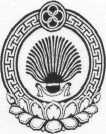 ХАЛЬМГ ТАҢҺЧИН                  ҮЛДЧН СЕЛӘНӘ МУНИЦИПАЛЬН                БҮРДӘЦИН             АДМИНИСТРАЦАДМИНИСТРАЦИЯ УЛЬДЮЧИНСКОГО СЕЛЬСКОГО МУНИЦИПАЛЬНОГО ОБРАЗОВАНИЯ РЕСПУБЛИКИ КАЛМЫКИЯ359032, Республика Калмыкия, Приютненский район, с. Ульдючины, ул. Северная, 23                             (84736) 9-7-1-82, 9-71-20, e-mail: smo.Ulduchiny@mail.ru                                                 ПОСТАНОВЛЕНИЕ № 31«30» декабря 2015 г  Об утверждении плана мероприятий по увеличению доходов бюджетаУльдючинского сельского муниципального образования Республики Калмыкия на 2016 год         В целях повышения поступлений налоговых и неналоговых доходов, а также по     сокращению недоимки в 2016 году администрация Ульдючинского сельского муниципального образования                                                             Постановляет:          1. Утвердить план мероприятий по увеличению доходов бюджета  Ульдючинского сельского муниципального образования на 2016 год  (Приложение 1).2. Контроль за исполнением постановления оставляю за собой.3. Настоящее постановление разместить на официальном сайте Приютненского  района в сети Интернет: http://priutnoe.rk08.ru и опубликовать в информационном бюллетене «Вестник Приютненского РМО РК».    4.  Настоящее постановление вступает в силу со дня его подписания.Глава СМО  ___________________ Б.И. СанзыровПриложение к постановлению администрации от 30.12. 2015 г. № 31План мероприятий по увеличениюдоходов бюджета Ульдючинского сельского муниципального образования Республики Калмыкия  в 2016 году№ п/пОсновные направления деятельностиМероприятия по увеличению доходов бюджетаСрок исполненияОтветственный исполнительОжидаемый результат1Совершенствование законодательства и нормативных актов в сфере налогообложения1.1Анализ эффективности предоставленных налоговых льгот и их оптимизацияЕжегодно до 1 августаАдминистрация СМО РКИсключение неэффективных налоговых льгот1.2Внесение изменений в нормативные правовые акты СМО по установлению ставок, сроков уплаты льготных категорий по налогу на имущество физических лиц и земельному налогуЕжегодно до 01 декабряАдминистрация СМОУвеличение поступления  доходов2Увеличение собираемости налогов2.1Проводить анализ налоговых       
поступлений в бюджет  СМО Ежеквартально, в срок до 25 числа месяца, следующего за отчетным кварталомАдминистрация СМОУвеличение поступления налоговых доходов2.2Проводить анализ общей суммы задолженности по налогам в бюджет СМО Ежеквартально, в срок до 25 числа месяца, следующего за отчетным кварталомМРИ ФНС России № 1 по РК, Администрация СМОУвеличение поступления налоговых и неналоговых доходов2.3Мониторинг своевременности уплаты налога на доходы физических лицВ течение годаАдминистрация СМОУвеличение поступления налоговых доходов2.4Мероприятия по информированию налогоплательщиков о порядке и сроках уплаты местных налоговДо 01 ноябряАдминистрация поселенияУвеличение поступления налоговых доходов2.5Организация работы по укреплению налоговой дисциплины и легализации налогооблагаемой базыВ течении годаАдминистрация СМОУвеличение поступления налоговых доходов3Взаимодействие с налогоплательщиками с целью увеличения поступления налогов в бюджет3.1Проведение индивидуальной работы с населением и оказание практической помощи по вопросу оформления и государственной регистрации строений, жилых домов, хозяйственных построек и земельных участковВ течение годаМРИ ФНС России № 1 по РК, Администрация СМОСнижение недоимки по налогу на доходы физических лиц3.2Направление недоимщикам писем о необходимости погашения задолженности по налогам в бюджет В течение года Администрация СМО Снижение недоимки по налогам 4Увеличение поступлений местных налогов 4.1Проводить работу по  снижению недоимки по налогу на имущество физических лиц         В течение годаМРИ ФНС России № 1 по РК, Администрация СМО Снижение недоимки по налогу на имущество физических лиц 4.2Проводить анализ недоимки по  земельному налогу и принимать меры к ее снижению               В течение годаМРИ ФНС России № 1 по РК, Администрация СМО Снижение недоимки по земельному налогу4.3Проведение работы с налогоплательщиками по вопросу погашения ими задолженности по местным налогамВ течение годаМРИ ФНС России № 1 по РК, Администрация СМО Сокращение размера задолженности по местным налогам4.4Совместная работа инспекции с администрацией  по разработке прогнозов поступлений доходов в местный бюджетВ течение годаМРИ ФНС России № 1 по РК, Администрация СМОУвеличение доходной части бюджета5Мероприятия по снижению долговой нагрузки местного бюджета5.1Своевременное погашение долговых обязательств перед вышестоящим бюджетом Ежегодно администрация СМОотсутствие просроченной задолженности по долговым обязательствам5.2Направление собственных доходов, полученных сверх прогнозных назначений, на снижение муниципального долга и на сокращение дефицита бюджета поселения 2015 год и последующие годы администрация СМОсокращение долговой нагрузки на бюджет и дефицита бюджета 5.3Обеспечение экономии бюджетных средств от размещения заказов на поставки товаров, выполнение работ, оказание услуг для муниципальных нужд на конкурсной основе не менее 5% Постоянно администрация СМО сокращение расходов бюджета поселения 6Отражение конкретных мероприятий, обеспечивающих увеличение доходной части бюджета6.1Организация работы по идентификации земельных участков, являющихся объектами налогообложения земельным налогом.В течение годаАдминистрация СМОУвеличение доходной части бюджета6.2В целях выявления пользователей земельными участками, которые не оформили в установленном порядке право пользования на земельные участки, обеспечение  направления в налоговый орган списков арендаторов земельных участковВ течение годаАдминистрация поселенияУвеличение доходной части бюджета6.3Проведение анализа действующих нормативных актов, принятых местным представительным органом, на соответствие требованиям действующего налогового законодательства в части исчисления и уплаты налоговВ течение годаМРИ ФНС России № 1 по РК, Администрация СМОСовместная работа администрации и налоговым органом